1. KHUNG MA TRẬN ĐỀ KIỂM TRA GIỮA KÌ1 TOÁN – LỚP 7Chú ý:  Tổng tiết : 30 tiết 2. BẢN ĐẶC TẢ MA TRẬN ĐỀ KIỂM TRA GIỮA HỌC KÌ 1 TOÁN – LỚP 7KIỂM TRA GIỮA HỌC KỲ I NĂM HỌC 2022-2023Môn:  TOÁN – Lớp 7Thời gian:  90 phút (không kể thời gian giao đề)PHẦN 1. TRẮC NGHIỆM KHÁCH QUAN. (5,0 điểm)Hãy khoanh tròn vào phương án đúng trong mỗi câu dưới đây: Câu 1.[NB_1]: Trong các câu sau câu nào đúng?A.  	B. .	C.   .	D.  .Câu 2 .[NB_2]:  Tập hợp các số hữu tỉ kí hiệu là: A. N;                          B.;                       C. Q ;                      D. Z .Câu 3 .[NB_3]: Số đối cùa    là: A. ;                          B. ;                       C.  ;                      D.  .Câu 4 .[NB_4]:  Cho a,bZ ,  a, b0, x = ; a,b cùng dấu thì:   A.		B. 		C.		D.Câu 5.[TH_1]:  Điểm B trên trục số biểu diễn số hữu tỉ nào sau đây: 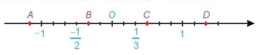 A. ;                          B. ;                       C.  ;                  D.  .Câu 6.[TH_2]: Phép tính nào sau đây không đúng?A. ;      B.        C.            D.Câu 7.[TH_3]: Thứ tự thực hiện phép tính trên tập số hữu tỉ nào sau đây là đúng đối với biểu thức có dấu ngoặc?Câu 13.[TH_6] Cho một hình lăng trụ đứng có diện tích đáy là S, chiều cao là h. Hỏi công thức tính thể tích của hình lăng trụ đứng là gì?V = S.h;                                                B. V = C. V = 2S.h                                                 D.  V = 3S.hCâu 14.[NB_8] Hai đường thẳng xx’ và yy’ cắt nhau tại O. Góc đối đỉnh của góc   là: ;                    B. ;                   C. ;               D.Câu 15.[NB_9]Cho hình vẽ, biết, Oy là tia phân giác của góc . Khi đó số đo bằng:  ;                ;               .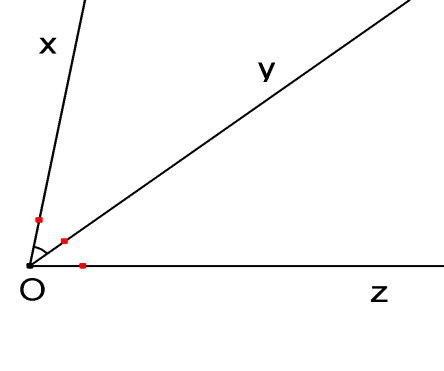 Câu 16.[NB_10]: Khẳng định nào sau đây đúngA. Hai góc kề  bù có tổng số đo bằng 1800	B. Hai góc kề  bù có tổng số đo bằng 900C. Hai góc kề bù thì bằng nhau			D. Hai góc đối đỉnh thì bù nhauCâu 17.[NB_11]:  Tiên đề Euclid được phát biểu:  “ Qua một điểm M nằm ngoài đường thẳng a ....”A. Có duy nhất một đường thẳng đi qua M và song song với a.     B. Có hai đường thẳng song song với a.C. Có ít nhất một đường thẳng song song với a.     D. Có vô số đường thẳng song song với a.Câu 18.[NB_12]: Nếu 1 đường thẳng cắt 2 đường thẳng song song thì: 	A. Hai góc so le trong kề bù		B. Hai góc đồng vị phụ nhauC. Hai góc so le trong phụ nhau		D. Hai góc đồng vị bằng nhauCâu 19.[TH_7]: Cho ba đường thẳng phân biệt a, b , c. Biết a c và b  c, ta suy ra: 	A. a và b cắt nhau.				B. a và b song song với nhau.		C. a và b trùng nhau.			D. a và b vuông góc với nhau.Câu 20.[TH_8]: Cho ba đường thẳng phân biệt a, b, c. Khẳng định nào sau đây là đúng.	A. Nếu  thì .		B. Nếu a//b; b//c thì .		C. Nếu a//b; b//c thì a//c.			D. Nếu ; b//c thì a//c.PHẦN 2:  TỰ LUẬN(5,0 điểm)Câu 21.(1,0 điểm) Tính: b) Câu 22.(1,0 điểm) Một chiếc Tivi  48 inch (tivi có đường chéo màn hình dài 48 inch). Xác định đường chéo màn hinh tivi theo  đơn vị cm và làm tròn đến hàng phần chục. Biết 1 inch  2,54 cm.Câu 23.(1,0 điểm)Tìm x biết: Câu 24.(0,5 điểm)Phòng ngủ nhà An dạng hình hộp chữ nhật có chiều dài 4m; chiều rộng 3m; chiều cao 3,6m. Tính thể tích phòng.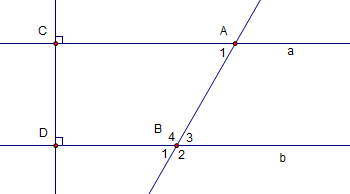 Câu 25(0,5 điểm)      Hãy cho biết:  Góc đồng vị với ; Góc so le trong với là góc nào?ĐÁP ÁN ĐỀ KIỂM TRA GIỮA HỌC KỲ IMÔN: TOÁN 7( Thời gian 90 phút, không kể thời gian giao đề)I. Phần trắc nghiệm (5đ).Mỗi câu chọn đúng đáp án được 0,25 đII. Phần tự luận (5 đ).Lưu ý khi chấm bài:Trên đây chỉ là sơ lược các bước giải. Lời giải của học sinh cần lập luận chặt chẽ hợp logic. Nếu học sinh làm cách khác mà giải đúng thì cho điểm tối đa.TTChủ đềNội dung/Đơn vị kiến thứcMức độ đánh giáMức độ đánh giáMức độ đánh giáMức độ đánh giáMức độ đánh giáMức độ đánh giáMức độ đánh giáMức độ đánh giáTổngTổngTổng % điểmTTChủ đềNội dung/Đơn vị kiến thứcNhận biếtNhận biếtThông hiểuThông hiểuVận dụngVận dụngVận dụng caoVận dụng caoSố câu hỏiSố câu hỏiTổng % điểmTTChủ đềNội dung/Đơn vị kiến thứcTNKQTLTNKQTLTNKQTLTNKQTLTNTLTổng % điểm1Số hữu tỉ(19 tiết)Số hữu tỉ và tập hợp các số hữu tỉ. Thứ tự trong tập hợp các số hữu tỉ41đ10,25 đ11đ745.751Số hữu tỉ(19 tiết)Các phép tính với số hữu tỉ20,5đ11đ11đ11đ745.752Các hình khối trong thực tiễn(5tiết)Hình hộp chữ nhật và hình lập phương20,5đ20,5 đ10.5đ6122Các hình khối trong thực tiễn(5tiết)Lăng trụ đứngtam giác, lăng trụ đứng tứ giác10,25đ10,25đ6123Góc và đường thẳng song song( 6 tiết)Góc ở vị trí đặc biệt. Tia phân giác của một góc30,75đ712.253Góc và đường thẳng song song( 6 tiết)Hai đường thẳng song song. Tiên đề Euclid về đường thẳng song song20,5đ20,5đ10.5đ712.25Tổng:     Số câu              ĐiểmTổng:     Số câu              ĐiểmTổng:     Số câu              Điểm123đ82đ32đ22đ11đ205đ65đ10,0Tỉ lệ %Tỉ lệ %Tỉ lệ %30%30%40%40%20%20%10%10%100%Tỉ lệ chungTỉ lệ chungTỉ lệ chung70%70%70%70%30%30%30%30%100%TTChương/Chủ đềChương/Chủ đềMức độ đánh giáSố câu hỏi theo mức độ nhận thứcSố câu hỏi theo mức độ nhận thứcSố câu hỏi theo mức độ nhận thứcTTChương/Chủ đềChương/Chủ đềMức độ đánh giáNhận biếtThông hiểuVận dụngVận dụng caoĐAI SỐĐAI SỐĐAI SỐĐAI SỐĐAI SỐĐAI SỐĐAI SỐĐAI SỐ1Số hữu tỉSố hữu tỉ và tập hợp các số hữu tỉ. Thứ tự trong tập hợp các số hữu tỉNhận biết: – Nhận biết được số hữu tỉ và lấy được ví dụ về số hữu tỉ. 4 TN1Số hữu tỉSố hữu tỉ và tập hợp các số hữu tỉ. Thứ tự trong tập hợp các số hữu tỉ– Nhận biết được tập hợp các số hữu tỉ.4 TN1Số hữu tỉSố hữu tỉ và tập hợp các số hữu tỉ. Thứ tự trong tập hợp các số hữu tỉ– Nhận biết được số đối của một số hữu tỉ.4 TN1Số hữu tỉSố hữu tỉ và tập hợp các số hữu tỉ. Thứ tự trong tập hợp các số hữu tỉ– Nhận biết được thứ tự trong tập hợp các số hữu tỉ.4 TN1Số hữu tỉSố hữu tỉ và tập hợp các số hữu tỉ. Thứ tự trong tập hợp các số hữu tỉThông hiểu: – Biểu diễn được số hữu tỉ trên trục số.1TN1Số hữu tỉSố hữu tỉ và tập hợp các số hữu tỉ. Thứ tự trong tập hợp các số hữu tỉVận dụng: – So sánh được hai số hữu tỉ.1TL1Số hữu tỉCác phép tính với số hữu tỉThông hiểu:  – Mô tả được phép tính luỹ thừa với số mũ tự nhiên của một số hữu tỉ và một số tính chất của phép tính đó (tích và thương của hai luỹ thừa cùng cơ số, luỹ thừa của luỹ thừa).2TN1TL1Số hữu tỉCác phép tính với số hữu tỉ– Mô tả được thứ tự thực hiện các phép tính, quy tắc dấu ngoặc, quy tắc chuyển vế trong tập hợp số hữu tỉ.2TN1TL1Số hữu tỉCác phép tính với số hữu tỉVận dụng: – Thực hiện được các phép tính:  cộng, trừ, nhân, chia trong tập hợp số hữu tỉ.1TL1Số hữu tỉCác phép tính với số hữu tỉ– Vận dụng được các tính chất giao hoán, kết hợp, phân phối của phép nhân đối với phép cộng, quy tắc dấu ngoặc với số hữu tỉ trong tính toán (tính viết và tính nhẩm, tính nhanh một cách hợp lí). 1TL1Số hữu tỉCác phép tính với số hữu tỉ– Giải quyết được một số vấn đề thực tiễn (đơn giản, quen thuộc)gắn với các phép tính về số hữu tỉ.  (ví dụ:  các bài toán liên quan đến chuyển động trong Vật lí, trong đo đạc,...).1TL1Số hữu tỉCác phép tính với số hữu tỉVận dụng cao: – Giải quyết được một số vấn đề thực tiễn (phức hợp, không quen thuộc) gắn với các phép tính về số hữu tỉ.1TLHÌNH HỌCHÌNH HỌCHÌNH HỌCHÌNH HỌCHÌNH HỌCHÌNH HỌCHÌNH HỌCHÌNH HỌC2Các hình khối trong thực tiễnHình hộp chữ nhật và hình lập phươngNhận biết:  Mô tả được một số yếu tố cơ bản (đỉnh, cạnh, góc, đường chéo) của hình hộp chữ nhật và hình lập phương.2TN2Các hình khối trong thực tiễnHình hộp chữ nhật và hình lập phươngThông hiểu– Giải quyết được một số vấn đề thực tiễn gắn với việc tính thể tích, diện tích xung quanh của hình hộp chữ nhật, hình lập phương (ví dụ:  tính thể tích hoặc diện tích xung quanh của một số đồ vật quen thuộc có dạng hình hộp chữ nhật, hình lập phương,...).2TN1TL2Các hình khối trong thực tiễnLăng trụ đứngtam giác, lăng trụ đứng tứ giácNhận biết – Mô tả được hình lăng trụ đứng tam giác, hình lăng trụ đứng tứ giác (ví dụ:  hai mặt đáy là song song; các mặt bên đều là hình chữ nhật, ...).1TN2Các hình khối trong thực tiễnLăng trụ đứngtam giác, lăng trụ đứng tứ giácThông hiểu – Tạo lập được hình lăng trụ đứng tam giác, hình lăng trụ đứng tứ giác.– Tính được diện tích xung quanh, thể tích của hình lăng trụ đứng tam giác, hình lăng trụ đứng tứ giác.– Giải quyết được một số vấn đề thực tiễn gắn với việc tính thể tích, diện tích xung quanh của một lăng trụ đứng tam giác, hình lăng trụ đứng tứ giác (ví dụ:  tính thể tích hoặc diện tích xung quanh của một số đồ vật quen thuộc có dạng lăng trụ đứng tam giác, lăng trụ đứng tứ giác,...).1TN2Các hình khối trong thực tiễnLăng trụ đứngtam giác, lăng trụ đứng tứ giácVận dụng Giải quyết được một số vấn đề thực tiễn gắn với việc tính thể tích, diện tích xung quanh của một lăng trụ đứng tam giác, hình lăng trụ đứng tứ giác.3Các hình hình học cơ bảnGóc ở vị trí đặc biệt. Tia phân giác của một gócNhận biết :  – Nhận biết được các góc ở vị trí đặc biệt (hai góc kề bù, hai góc đối đỉnh).1TN3Các hình hình học cơ bảnGóc ở vị trí đặc biệt. Tia phân giác của một góc– Nhận biết được tia phân giác của một góc.1TN3Các hình hình học cơ bảnGóc ở vị trí đặc biệt. Tia phân giác của một góc– Nhận biết được cách vẽ tia phân giác của một góc bằng dụng cụ học tập1TNCác hình hình học cơ bảnHai đường thẳng song song. Tiên đề Euclid về đường thẳng song songNhận biết: – Nhận biết được tiên đề Euclid về đường thẳng song song.2TNCác hình hình học cơ bảnHai đường thẳng song song. Tiên đề Euclid về đường thẳng song songThông hiểu: – Mô tả được một số tính chất của hai đường thẳng song song.– Mô tả được dấu hiệu song song của hai đường thẳng thông qua cặp góc đồng vị, cặp góc so le trong.2TN1TLCâu 8.[NB_5] : Số mặt của hình hộp chữ nhật  là: A. 3;                     B.4;                   C. 5 ;       D. 6 .Câu 9.[NB_6] Số cạnh của hình hộp chữ nhật  là: A. 10;                    B.11;                  C. 12 ;                   D. 13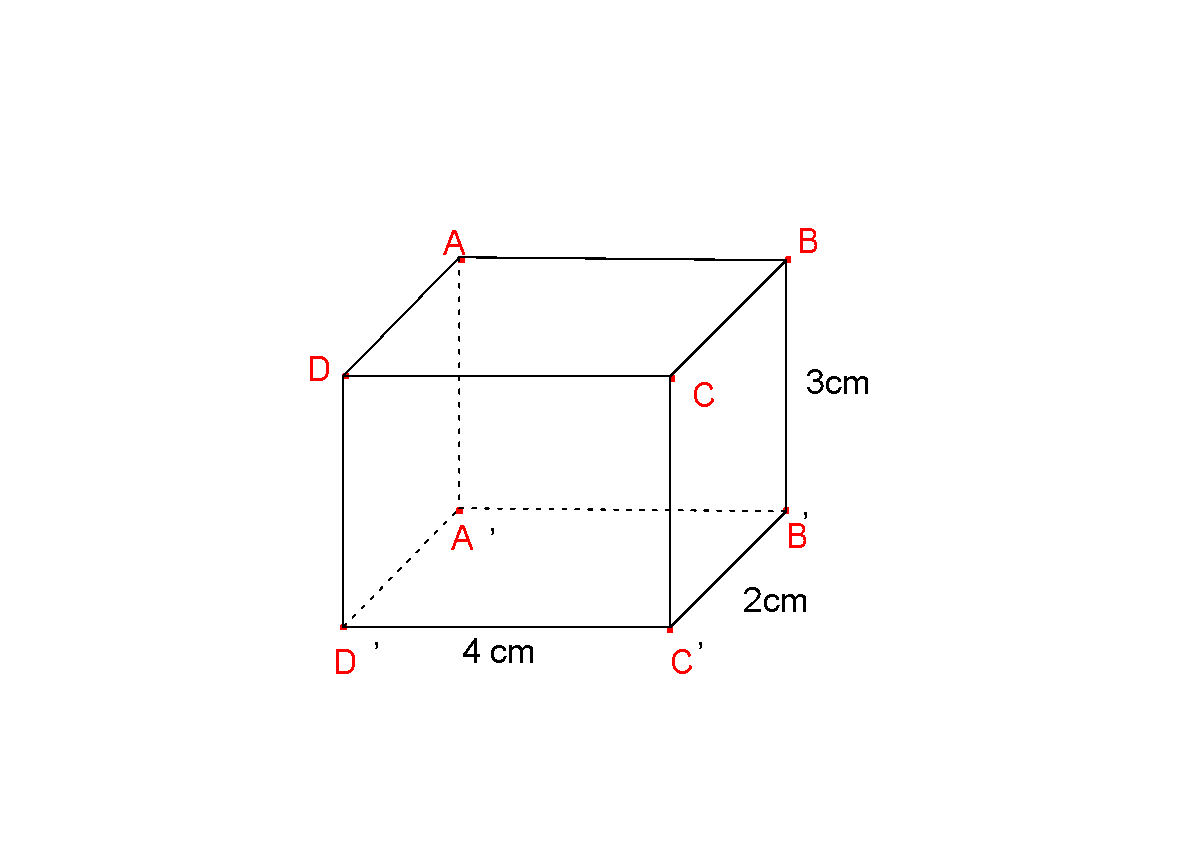 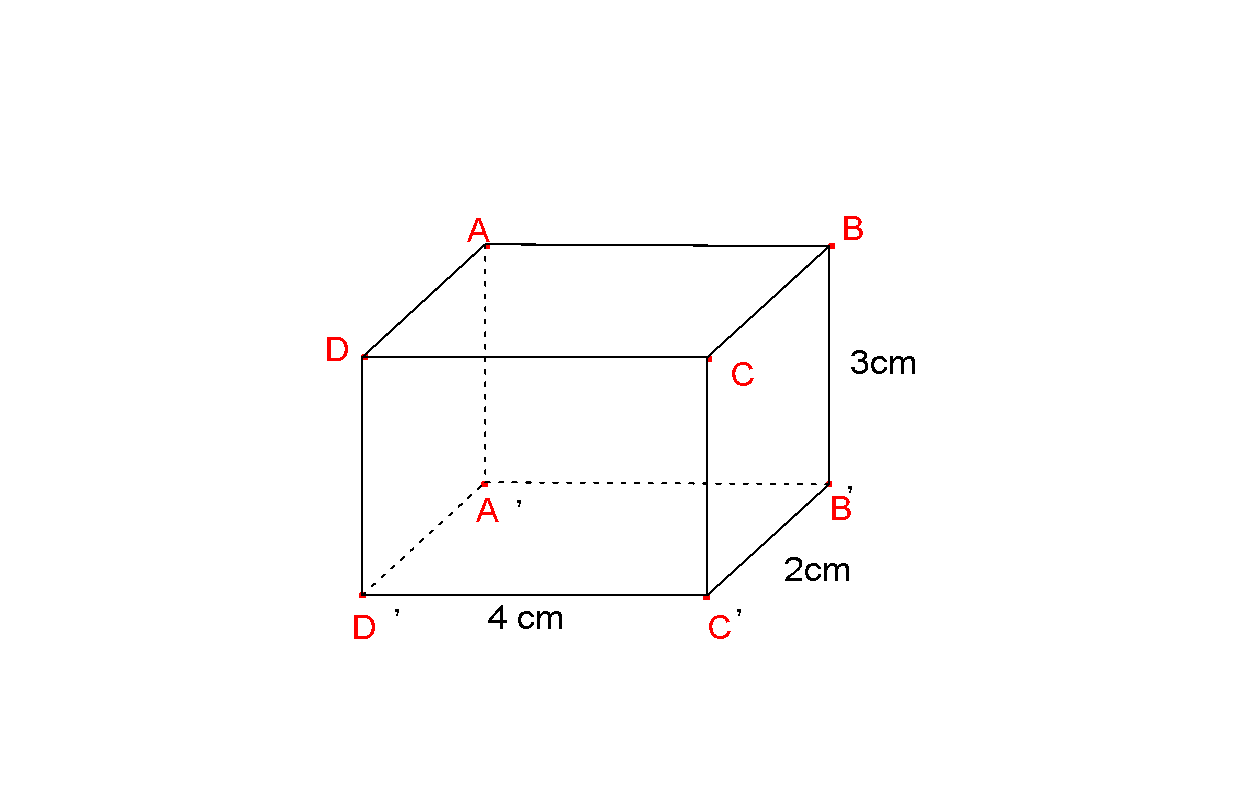 Câu 10.[TH_4]: Thể tích của hình hộp chữ nhật bên là: A. 6 cm3;                 B.8 cm3;              C. 12 cm3 ;        D. 24 cm3.Câu 11.[TH_5]Diện tích xung quanh của hình hộp chữ nhật bên là: A. 12 cm2;                  B.24 cm2;              C. 36 cm2 ;     D. 42 cm2 Câu 12.[NB_7] Cho hình lăng trụ đứng tam giác  các mặt bên của hình trên là những hình gì?Tam giác ;                               B. Tứ giác; Hình chữ nhật ;                       D. Hình vuông.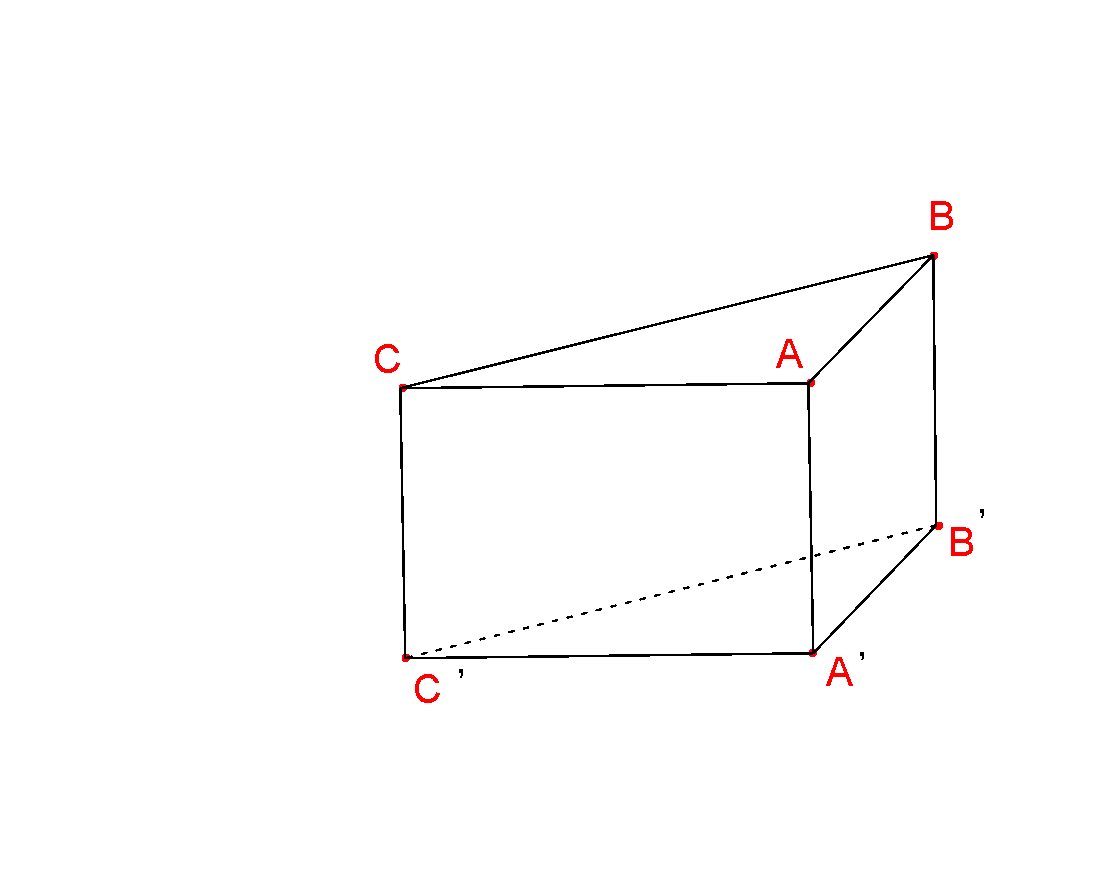 Câu 26: (1,0 điểm) Theo yêu cầu của bác An, diện tích phòng ngủ tối thiểu đạt 25m2. Trên bản vẽ Hình 2 có tỉ lệ , kích thước phòng ngủ trên bản vẽ tính bằng centimet. Khoảng cách trên bản vẽ như vậy có phù hợp với yêu cầu của bác An không? Vì sao?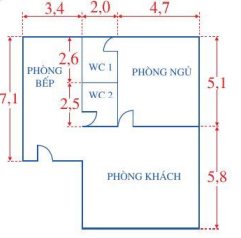 Câu12345678910Đáp ánACABACADCDCâu11121314151617181920Đáp ánCCABDAADBCCâuCâuSơ lược các bước giảiĐiểmCâu 21( 1 đ)a(0,5 đ)0.250.25Câu 21( 1 đ)b(0,5 đ)0.25Câu 21( 1 đ)b(0,5 đ)0.25Câu 22(1đ)(1đ)Đường chéo màn hinh tivi theo  đơn vị cm là:48.2,54121,9 (cm)1Câu 23(1 đ)a(0,5 đ)0.25Câu 23(1 đ)a(0,5 đ)Vậy 0.25b(0,5 đ)Suy ra x-3=6 hoặc x-3 =-60.25b(0,5 đ)+) x-3=6=> x=90.25b(0,5 đ)+) x-3 =-6=> x=-30.25b(0,5 đ)KL0.25Câu 24(0.5 đ)(0.5 đ)Thể tích phòng ngủ nhà An là: 4.3.3,6=43,2 (m3)0.5Câu 25(0.5 đ). Góc đồng vị với  là      0.25Câu 25(0.5 đ)Góc so le trong với  là 0.25Câu 26(1đ)Kích thước phòng ngủ thực tế theo bản vẽ là: 4,7.100 = 4700cm = 4,7m5,1.100 = 5100cm = 5,1mDiện tích phòng ngủ thực tế theo bản vẽ: 4,7.5,1= 23,97 m2Như vậy kích thước phòng ngủ như trong bản vẽ không phù hợp với yêu cầu của bác An.0.250.250.250.25Tổng10 đ